农业科技成果直通车 2020（南京）智慧农业与智能装备成果技术交流大会暨投资合作对接会 参会回执请填写本参会回执表发送至：482761717@qq.com备案汇总。联系人：刘泽洋             手机：18210880073       邮箱：482761717@qq.com 电  话：010-82106341       微信：nchlzy农业科技成果直通车2020南京智慧农业与智能装备成果技术交流大会暨投资合作对接会参展申请表(代合同)请填写本参展确认回执表发送至：482761717@qq.com 备案汇总。联系人：刘泽洋             手  机：18210880073       邮 箱：482761717@qq.com 电  话：010-82106341      微 信：nchlzy地  址：地  址：北京市海淀区中国农业科学院农科大道 30 号质标所 4 楼。附件：展位平面图附件：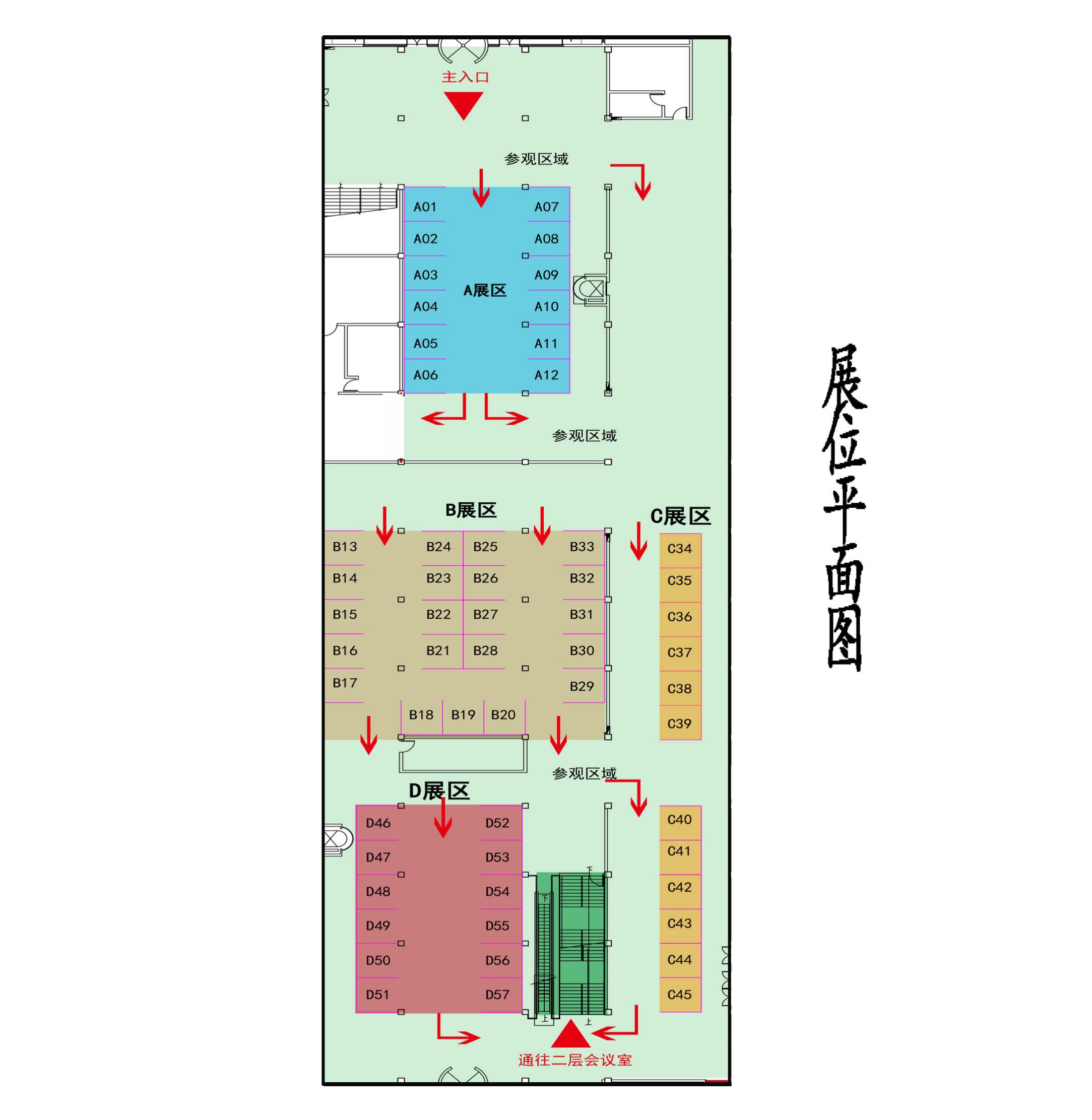 单位名称单位名称参会人姓名参会人姓名性别职务手机QQ/微信QQ/微信邮箱经办人预定酒店预定酒店指定酒店：南京瑞斯丽大酒店(单、标间单早380元/间，双早450元/间，预定电话：13914460383)；南京开元大酒店(单、标间双早380元/间，预定电话：15366034081），入住酒店请自行预定。指定酒店：南京瑞斯丽大酒店(单、标间单早380元/间，双早450元/间，预定电话：13914460383)；南京开元大酒店(单、标间双早380元/间，预定电话：15366034081），入住酒店请自行预定。指定酒店：南京瑞斯丽大酒店(单、标间单早380元/间，双早450元/间，预定电话：13914460383)；南京开元大酒店(单、标间双早380元/间，预定电话：15366034081），入住酒店请自行预定。指定酒店：南京瑞斯丽大酒店(单、标间单早380元/间，双早450元/间，预定电话：13914460383)；南京开元大酒店(单、标间双早380元/间，预定电话：15366034081），入住酒店请自行预定。指定酒店：南京瑞斯丽大酒店(单、标间单早380元/间，双早450元/间，预定电话：13914460383)；南京开元大酒店(单、标间双早380元/间，预定电话：15366034081），入住酒店请自行预定。指定酒店：南京瑞斯丽大酒店(单、标间单早380元/间，双早450元/间，预定电话：13914460383)；南京开元大酒店(单、标间双早380元/间，预定电话：15366034081），入住酒店请自行预定。预定酒店预定酒店入住时间：2020年5月 日至5月 日，南京瑞斯丽大酒店房间数量（  ）间，南京开元大酒店房间数量（  ）间。入住时间：2020年5月 日至5月 日，南京瑞斯丽大酒店房间数量（  ）间，南京开元大酒店房间数量（  ）间。入住时间：2020年5月 日至5月 日，南京瑞斯丽大酒店房间数量（  ）间，南京开元大酒店房间数量（  ）间。入住时间：2020年5月 日至5月 日，南京瑞斯丽大酒店房间数量（  ）间，南京开元大酒店房间数量（  ）间。入住时间：2020年5月 日至5月 日，南京瑞斯丽大酒店房间数量（  ）间，南京开元大酒店房间数量（  ）间。入住时间：2020年5月 日至5月 日，南京瑞斯丽大酒店房间数量（  ）间，南京开元大酒店房间数量（  ）间。预定展位预定展位展位规格：3m*3m,价格：7500元，展台数量有限，按到款的先后顺序选位，预订展位免3人会务费，预定展位号（）号，共（）个。展位规格：3m*3m,价格：7500元，展台数量有限，按到款的先后顺序选位，预订展位免3人会务费，预定展位号（）号，共（）个。展位规格：3m*3m,价格：7500元，展台数量有限，按到款的先后顺序选位，预订展位免3人会务费，预定展位号（）号，共（）个。展位规格：3m*3m,价格：7500元，展台数量有限，按到款的先后顺序选位，预订展位免3人会务费，预定展位号（）号，共（）个。展位规格：3m*3m,价格：7500元，展台数量有限，按到款的先后顺序选位，预订展位免3人会务费，预定展位号（）号，共（）个。展位规格：3m*3m,价格：7500元，展台数量有限，按到款的先后顺序选位，预订展位免3人会务费，预定展位号（）号，共（）个。5月9日下午14：00分批南京国家农创园孵化基地、农芯（南京）智慧农业研究院、华为（南京）研究院并座谈括号打√（  ）   参观人数（  ）。   (   )打“√"，参观人数(  )5月9日下午14：00分批南京国家农创园孵化基地、农芯（南京）智慧农业研究院、华为（南京）研究院并座谈括号打√（  ）   参观人数（  ）。   (   )打“√"，参观人数(  )5月9日下午14：00分批南京国家农创园孵化基地、农芯（南京）智慧农业研究院、华为（南京）研究院并座谈括号打√（  ）   参观人数（  ）。   (   )打“√"，参观人数(  )5月9日下午14：00分批南京国家农创园孵化基地、农芯（南京）智慧农业研究院、华为（南京）研究院并座谈括号打√（  ）   参观人数（  ）。   (   )打“√"，参观人数(  )5月9日下午14：00分批南京国家农创园孵化基地、农芯（南京）智慧农业研究院、华为（南京）研究院并座谈括号打√（  ）   参观人数（  ）。   (   )打“√"，参观人数(  )5月9日下午14：00分批南京国家农创园孵化基地、农芯（南京）智慧农业研究院、华为（南京）研究院并座谈括号打√（  ）   参观人数（  ）。   (   )打“√"，参观人数(  )5月9日下午14：00分批南京国家农创园孵化基地、农芯（南京）智慧农业研究院、华为（南京）研究院并座谈括号打√（  ）   参观人数（  ）。   (   )打“√"，参观人数(  )5月9日下午14：00分批南京国家农创园孵化基地、农芯（南京）智慧农业研究院、华为（南京）研究院并座谈括号打√（  ）   参观人数（  ）。   (   )打“√"，参观人数(  )参会费标准参会费标准参会费标准参会费标准参会费标准汇款账号汇款账号汇款账号报名费报名费1800人民币/人1800人民币/人1800人民币/人户名:北京中农智汇投资咨询有限公司户名:北京中农智汇投资咨询有限公司户名:北京中农智汇投资咨询有限公司  加入会员 会费标准（请向工作人员咨询）  加入会员 会费标准（请向工作人员咨询）1.会员单位2000元（提供1个免费参会名额）2、理事单位6000元（提供2个免费参会名额）3.会员会费开具财政部统一社团会费收据。（会员费汇款账号见备注）1.会员单位2000元（提供1个免费参会名额）2、理事单位6000元（提供2个免费参会名额）3.会员会费开具财政部统一社团会费收据。（会员费汇款账号见备注）1.会员单位2000元（提供1个免费参会名额）2、理事单位6000元（提供2个免费参会名额）3.会员会费开具财政部统一社团会费收据。（会员费汇款账号见备注）账  号：11050163510000000053开户行：建设银行北京中关村南大街支行营业部账  号：11050163510000000053开户行：建设银行北京中关村南大街支行营业部账  号：11050163510000000053开户行：建设银行北京中关村南大街支行营业部开具发票单位名称开具发票单位名称开具发票单位税号开具发票单位税号开票项目会务费、展位费会务费、展位费发票快递地址发票快递地址参会人数参会人数（   ）人（   ）人（   ）人总金额：              元 （小写） 总金额：              元 （小写） 总金额：              元 （小写） 展    位展    位（   ）个（   ）个（   ）个总金额：              元 （小写）总金额：              元 （小写）总金额：              元 （小写）1、参会费用含专家费、资料费、活动期间的餐费等。住宿统一安排，费用自理。2、汇款请附言“智慧农业+单位或姓名”，并将汇款凭单扫描件（或拍照）发送至邮箱：482761717@qq.com，到款后开具票据。1、参会费用含专家费、资料费、活动期间的餐费等。住宿统一安排，费用自理。2、汇款请附言“智慧农业+单位或姓名”，并将汇款凭单扫描件（或拍照）发送至邮箱：482761717@qq.com，到款后开具票据。1、参会费用含专家费、资料费、活动期间的餐费等。住宿统一安排，费用自理。2、汇款请附言“智慧农业+单位或姓名”，并将汇款凭单扫描件（或拍照）发送至邮箱：482761717@qq.com，到款后开具票据。1、参会费用含专家费、资料费、活动期间的餐费等。住宿统一安排，费用自理。2、汇款请附言“智慧农业+单位或姓名”，并将汇款凭单扫描件（或拍照）发送至邮箱：482761717@qq.com，到款后开具票据。1、参会费用含专家费、资料费、活动期间的餐费等。住宿统一安排，费用自理。2、汇款请附言“智慧农业+单位或姓名”，并将汇款凭单扫描件（或拍照）发送至邮箱：482761717@qq.com，到款后开具票据。参会单位盖章：（签字）：                      年 月  日参会单位盖章：（签字）：                      年 月  日参会单位盖章：（签字）：                      年 月  日备  注备  注申报项目参会单位及参展单位免费入编会刊彩色版面单位和项目介绍共1个版面，尺寸：210*285（mm）格式：JPG像素：300dpl; 资料截止时间：2020年4月26日。2、如申请成为会员，相关权益请速向工作人员咨询，会员费请汇入  ：收款单位：中国农业国际合作促进会 账号：0200002809014484533  开户行：工商银行北京西四支行申报项目参会单位及参展单位免费入编会刊彩色版面单位和项目介绍共1个版面，尺寸：210*285（mm）格式：JPG像素：300dpl; 资料截止时间：2020年4月26日。2、如申请成为会员，相关权益请速向工作人员咨询，会员费请汇入  ：收款单位：中国农业国际合作促进会 账号：0200002809014484533  开户行：工商银行北京西四支行申报项目参会单位及参展单位免费入编会刊彩色版面单位和项目介绍共1个版面，尺寸：210*285（mm）格式：JPG像素：300dpl; 资料截止时间：2020年4月26日。2、如申请成为会员，相关权益请速向工作人员咨询，会员费请汇入  ：收款单位：中国农业国际合作促进会 账号：0200002809014484533  开户行：工商银行北京西四支行申报项目参会单位及参展单位免费入编会刊彩色版面单位和项目介绍共1个版面，尺寸：210*285（mm）格式：JPG像素：300dpl; 资料截止时间：2020年4月26日。2、如申请成为会员，相关权益请速向工作人员咨询，会员费请汇入  ：收款单位：中国农业国际合作促进会 账号：0200002809014484533  开户行：工商银行北京西四支行申报项目参会单位及参展单位免费入编会刊彩色版面单位和项目介绍共1个版面，尺寸：210*285（mm）格式：JPG像素：300dpl; 资料截止时间：2020年4月26日。2、如申请成为会员，相关权益请速向工作人员咨询，会员费请汇入  ：收款单位：中国农业国际合作促进会 账号：0200002809014484533  开户行：工商银行北京西四支行申报项目参会单位及参展单位免费入编会刊彩色版面单位和项目介绍共1个版面，尺寸：210*285（mm）格式：JPG像素：300dpl; 资料截止时间：2020年4月26日。2、如申请成为会员，相关权益请速向工作人员咨询，会员费请汇入  ：收款单位：中国农业国际合作促进会 账号：0200002809014484533  开户行：工商银行北京西四支行申请参展单位参展负责人性 别职   务职   务手  机手  机固定电话E-mail参展人员展  品1.宣传品、物品类括号打√（）2.设备类重量（）kg1.宣传品、物品类括号打√（）2.设备类重量（）kg1.宣传品、物品类括号打√（）2.设备类重量（）kg1.宣传品、物品类括号打√（）2.设备类重量（）kg1.宣传品、物品类括号打√（）2.设备类重量（）kg1.宣传品、物品类括号打√（）2.设备类重量（）kg1.宣传品、物品类括号打√（）2.设备类重量（）kg展品快递地址收件地址：南京市浦口区行知路8号南京国家农创园门卫(204办公室)联 系 人：高树鑫   联系方式：18851406601收件地址：南京市浦口区行知路8号南京国家农创园门卫(204办公室)联 系 人：高树鑫   联系方式：18851406601收件地址：南京市浦口区行知路8号南京国家农创园门卫(204办公室)联 系 人：高树鑫   联系方式：18851406601收件地址：南京市浦口区行知路8号南京国家农创园门卫(204办公室)联 系 人：高树鑫   联系方式：18851406601收件地址：南京市浦口区行知路8号南京国家农创园门卫(204办公室)联 系 人：高树鑫   联系方式：18851406601收件地址：南京市浦口区行知路8号南京国家农创园门卫(204办公室)联 系 人：高树鑫   联系方式：18851406601收件地址：南京市浦口区行知路8号南京国家农创园门卫(204办公室)联 系 人：高树鑫   联系方式：18851406601展  位标准展位标准展位       展区，      个（3m*3m，含桌子一张、电源插座一个、椅子2把），展位号：（  ） 号                  展区，      个（3m*3m，含桌子一张、电源插座一个、椅子2把），展位号：（  ） 号                  展区，      个（3m*3m，含桌子一张、电源插座一个、椅子2把），展位号：（  ） 号                  展区，      个（3m*3m，含桌子一张、电源插座一个、椅子2把），展位号：（  ） 号                  展区，      个（3m*3m，含桌子一张、电源插座一个、椅子2把），展位号：（  ） 号           展位费总额：（小写） ￥               （大写）                      总额：（小写） ￥               （大写）                      总额：（小写） ￥               （大写）                      总额：（小写） ￥               （大写）                      总额：（小写） ￥               （大写）                      总额：（小写） ￥               （大写）                      总额：（小写） ￥               （大写）                      展位费指定收款帐户户  名：北京中农智汇投资咨询有限公司帐  号：11050163510000000053开户行：建设银行北京中关村南大街支行营业部展位费指定收款帐户户  名：北京中农智汇投资咨询有限公司帐  号：11050163510000000053开户行：建设银行北京中关村南大街支行营业部展位费指定收款帐户户  名：北京中农智汇投资咨询有限公司帐  号：11050163510000000053开户行：建设银行北京中关村南大街支行营业部展位费指定收款帐户户  名：北京中农智汇投资咨询有限公司帐  号：11050163510000000053开户行：建设银行北京中关村南大街支行营业部展位费指定收款帐户户  名：北京中农智汇投资咨询有限公司帐  号：11050163510000000053开户行：建设银行北京中关村南大街支行营业部申报单位名称（盖章）：单位负责签字：               时间：    年    月    日申报单位名称（盖章）：单位负责签字：               时间：    年    月    日申报单位名称（盖章）：单位负责签字：               时间：    年    月    日备注:1、参展单位确定参展后填写参展确认回执表，回传至大会组委会，同时将参展费一周内一次性汇款至组委会指定账户，组委会以收到全部参展费为最终确认参展资格，无特殊情况不得更改（展位均按先申报、先付款、先安排的原则）,参展单位免3人参会会务费 。2、参展单位提供的资料必须真实、可靠并具有法律效力。参展商品如出现质量等原因引起的一切后果由参展单位自负；      3、参展单位必须服从组委会的安排，确保展出安全、有序。不得随便变动展位和撤展，展出时间：5月8日-9日，5月7日布展，展览地址：南京国家农创园展示中心（南京市浦口区行知路8号）备注:1、参展单位确定参展后填写参展确认回执表，回传至大会组委会，同时将参展费一周内一次性汇款至组委会指定账户，组委会以收到全部参展费为最终确认参展资格，无特殊情况不得更改（展位均按先申报、先付款、先安排的原则）,参展单位免3人参会会务费 。2、参展单位提供的资料必须真实、可靠并具有法律效力。参展商品如出现质量等原因引起的一切后果由参展单位自负；      3、参展单位必须服从组委会的安排，确保展出安全、有序。不得随便变动展位和撤展，展出时间：5月8日-9日，5月7日布展，展览地址：南京国家农创园展示中心（南京市浦口区行知路8号）备注:1、参展单位确定参展后填写参展确认回执表，回传至大会组委会，同时将参展费一周内一次性汇款至组委会指定账户，组委会以收到全部参展费为最终确认参展资格，无特殊情况不得更改（展位均按先申报、先付款、先安排的原则）,参展单位免3人参会会务费 。2、参展单位提供的资料必须真实、可靠并具有法律效力。参展商品如出现质量等原因引起的一切后果由参展单位自负；      3、参展单位必须服从组委会的安排，确保展出安全、有序。不得随便变动展位和撤展，展出时间：5月8日-9日，5月7日布展，展览地址：南京国家农创园展示中心（南京市浦口区行知路8号）备注:1、参展单位确定参展后填写参展确认回执表，回传至大会组委会，同时将参展费一周内一次性汇款至组委会指定账户，组委会以收到全部参展费为最终确认参展资格，无特殊情况不得更改（展位均按先申报、先付款、先安排的原则）,参展单位免3人参会会务费 。2、参展单位提供的资料必须真实、可靠并具有法律效力。参展商品如出现质量等原因引起的一切后果由参展单位自负；      3、参展单位必须服从组委会的安排，确保展出安全、有序。不得随便变动展位和撤展，展出时间：5月8日-9日，5月7日布展，展览地址：南京国家农创园展示中心（南京市浦口区行知路8号）备注:1、参展单位确定参展后填写参展确认回执表，回传至大会组委会，同时将参展费一周内一次性汇款至组委会指定账户，组委会以收到全部参展费为最终确认参展资格，无特殊情况不得更改（展位均按先申报、先付款、先安排的原则）,参展单位免3人参会会务费 。2、参展单位提供的资料必须真实、可靠并具有法律效力。参展商品如出现质量等原因引起的一切后果由参展单位自负；      3、参展单位必须服从组委会的安排，确保展出安全、有序。不得随便变动展位和撤展，展出时间：5月8日-9日，5月7日布展，展览地址：南京国家农创园展示中心（南京市浦口区行知路8号）备注:1、参展单位确定参展后填写参展确认回执表，回传至大会组委会，同时将参展费一周内一次性汇款至组委会指定账户，组委会以收到全部参展费为最终确认参展资格，无特殊情况不得更改（展位均按先申报、先付款、先安排的原则）,参展单位免3人参会会务费 。2、参展单位提供的资料必须真实、可靠并具有法律效力。参展商品如出现质量等原因引起的一切后果由参展单位自负；      3、参展单位必须服从组委会的安排，确保展出安全、有序。不得随便变动展位和撤展，展出时间：5月8日-9日，5月7日布展，展览地址：南京国家农创园展示中心（南京市浦口区行知路8号）备注:1、参展单位确定参展后填写参展确认回执表，回传至大会组委会，同时将参展费一周内一次性汇款至组委会指定账户，组委会以收到全部参展费为最终确认参展资格，无特殊情况不得更改（展位均按先申报、先付款、先安排的原则）,参展单位免3人参会会务费 。2、参展单位提供的资料必须真实、可靠并具有法律效力。参展商品如出现质量等原因引起的一切后果由参展单位自负；      3、参展单位必须服从组委会的安排，确保展出安全、有序。不得随便变动展位和撤展，展出时间：5月8日-9日，5月7日布展，展览地址：南京国家农创园展示中心（南京市浦口区行知路8号）备注:1、参展单位确定参展后填写参展确认回执表，回传至大会组委会，同时将参展费一周内一次性汇款至组委会指定账户，组委会以收到全部参展费为最终确认参展资格，无特殊情况不得更改（展位均按先申报、先付款、先安排的原则）,参展单位免3人参会会务费 。2、参展单位提供的资料必须真实、可靠并具有法律效力。参展商品如出现质量等原因引起的一切后果由参展单位自负；      3、参展单位必须服从组委会的安排，确保展出安全、有序。不得随便变动展位和撤展，展出时间：5月8日-9日，5月7日布展，展览地址：南京国家农创园展示中心（南京市浦口区行知路8号）